LUNAUn film d’Elsa Diringer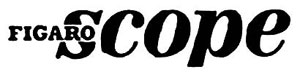 « De toute façon, c’était prévu », lance nonchalamment Ruben (Julien Bodet) à sa petite copine Luna (Laetitia Clément, une révélation) qui le prévient qu’elle va avorter. Cette réflexion donne une idée de leur relation. Un CAP en poche, la jeune fille travaille dans une exploitation maraîchère près de Montpellier, sort avec Chloé, sa meilleure amie, et fait tout pour Ruben. Mais un jour, ce dernier dépasse les bornes et la docile Luna se rebelle. Elsa Diringer dessine le portrait d’une héroïne qui s’émancipe, en quête de vérité. Luna est en proie à la culpabilité et bientôt à un nouvel amour (Rod Paradot). Avec ce premier long-métrage aux airs de tragédie grecque tourné entre rase campagne et ville, Elsa Diringer force le respect. La réalisatrice strasbourgeoise de 35 ans s’est déjà illustrée à travers des courts-métrages et maîtrise parfaitement la mise en scène. Sous sa direction, les acteurs, tous excellents, tiennent le spectateur en haleine jusqu’au dénouement qu’il souhaite heureux. Nathalie Simon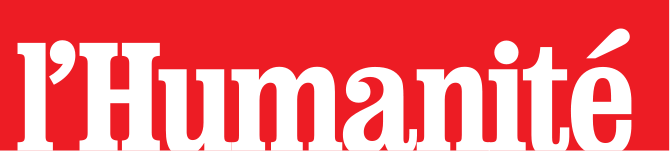 Luna vit avec sa mère à Montpellier et travaille dans une exploitation maraîchère. Elle passe ses soirées avec son petit ami macho et ses potes immatures, qui zonent et bêtifient. Un soir, ils s’en prennent à un tagueur et l’agressent sexuellement. Hélas, la victime apparaît sur le lieu de travail de Luna et l’affaire se corse. Mais, contrairement à ce que le résumé laisse penser, ce conte ordinaire de la jeunesse actuelle ne s’appesantit pas sur le drame, ni sur la mécanique de la culpabilité. Il ne nage pas dans le pathos, privilégiant l’ambiance, la nature, l’hédonisme. Certes, le drame suit son cours – voir notamment une scène tendue avec une arme à feu. Mais l’un des moments qui illuminent le film est la répétition d’une fanfare en plein air. C’est dire la diversité de cette première œuvre, où l’instant présent, la sensation l’emportent sur la mécanique du mélo. Ceci en partie grâce à l’influx de l’actrice principale, Laëtitia Clément, une débutant qui a du chien.Vincent Ostria